Результат интеллектуальной деятельностив виде  ретейлинга на онлайн торговой платформе.Разработано на основе готового бизнес проекта. Тема:Что продавать? Как и где? «Wildberris» - инструкция для начинающего предпринимателя.Москва 2021Сведения об авторах: Описание результата интеллектуальной деятельностиИнформация о технологии проекта:  В основе проекта лежит деятельность с торговой площадкой «Wildberris», в особенности размещение своего  или малоизвестного иностранного товара для продажи на территории СНГ и получения прибыли. Базис данной экономической деятельности состоит в анализе товаров различных категорий, а так же выбор предпочтительного для продавца и для покупателей товара. Анализ рисков и расчет прибыли с учетом издержек и налогов и калькулирование общей цены вашего товара. Степень готовности к внедрению инновационного проекта: С октября 2020 года торговая площадка «Wildberris» открыл двери для предпринимателей для продажи товаров через их площадку, при условии наличия юридического лица в форме «ООО» или «ИП».Технологические преимущества (технические или другие потребительские свойства): «Wildberris» минимизирует время поставщика на раскручивание товара, поиск клиентов и доставку товара. Так же присутствие личного кабинета на сайте, где можно смотреть:Личные данные юридического лица;Меню настройки основных параметров;Информационная панель поставок, заказов, выкупов;Данные по еженедельным расчетам;Комментарии на товар и рейтинг;Расчет цен с учетом утвержденных скидокНедостатки данного проекта:В настоящее время все больше и больше поставщиков присоединяются для продажи товара, но есть некоторые сложности, с которыми поставщик может встретиться.- Загруженность сайта;- Не отображение информации по количеству товаров;- Не своевременные выплаты;- Трудности с выбором товара для поставки, так как одинаковых товаров от разных поставщиков быть не может;- Нет возможности добавлять разные категории товаров в один личный кабинет.Экономические преимущества: После отгрузки товара на «Wildberris» самое главное преимущество - это бесконтактная продажа. Вы не видитесь с покупателем, «Wildberris» рассчитывает стоимость логистики, забирает свой процент, по договору, и каждую неделю вы получаете прибыль. Каждый поставщик имеет право ставить любую цену, таким образом, получать от 50 до 200% в месяц чистой прибыли.Дополнения: Каждый поставщик имеет право сам увеличивать себе рейтинг, для этого стоит раз в месяц выкупать у себя же по нескольку единиц товара и писать отзывы, после чего товар будет виден на первых страницах при поиске похожего товара.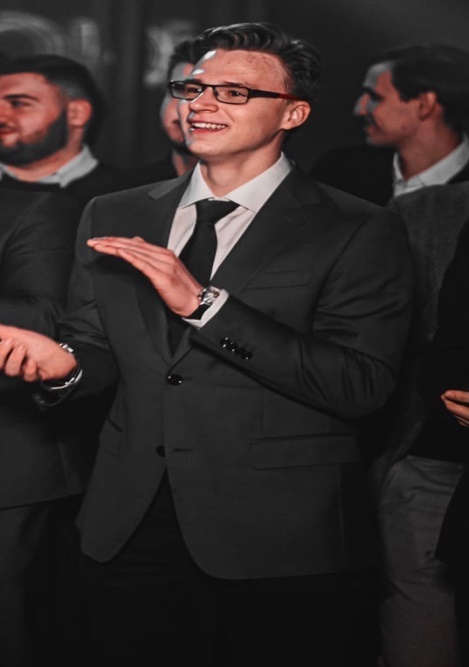 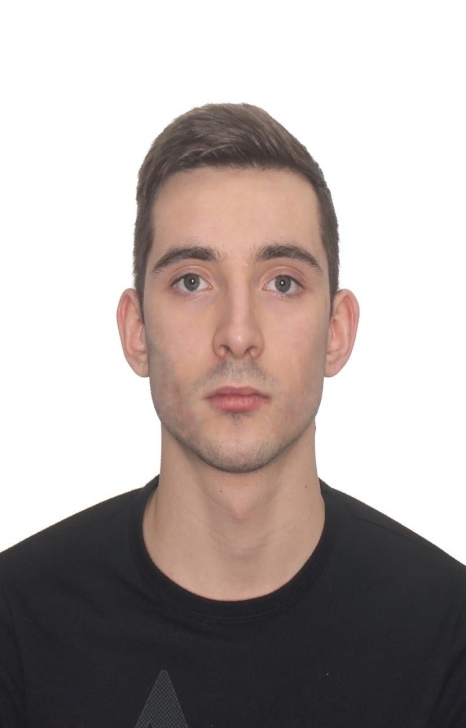 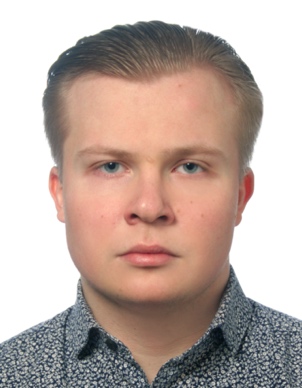 Пронин Артемий АндреевичСтудент Финансового университета при Правительстве РФ, Финансовый факультет, группы ГФК 17-1 Адрес: 143005, Одинцово Московская Область, Можайское шоссе, д155 Тел.+7(963)643-23-77Эл. Почта arts_pr@mail.ruБрылев Егор АлександровичСтудент Финансового университета при Правительстве РФ, Факультет Международных экономических отношений, группы МФ17-2Адрес 141065, Московская область, г. Королёв, ул. Горького, 79к16, 27Тел.: +7(915)000-51-31	Эл. адрес: egorbrylev171@gmail.comКлименко Александр Игоревич Студент Финансового университета при Правительстве РФ, Факультет Международных экономических отношений, группы МФ17-2Адрес 143005, Московская область, г. Одинцово, ул. Можайское шоссе, 93, 88Тел.: +7(985)868-25-52	Эл. адрес: grimus800@mail.ru